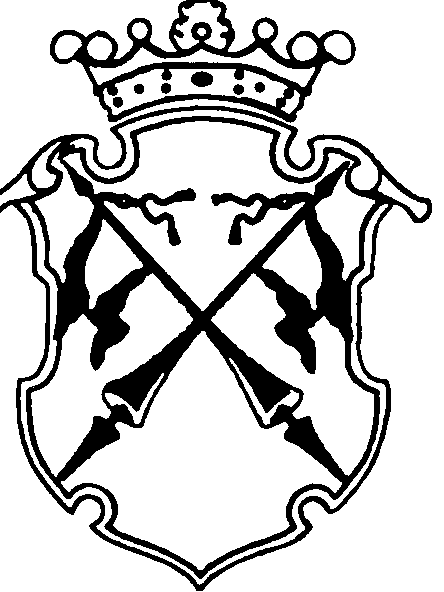 РЕСПУБЛИКА   КАРЕЛИЯКОНТРОЛЬНО-СЧЕТНЫЙ КОМИТЕТСОРТАВАЛЬСКОГО МУНИЦИПАЛЬНОГО РАЙОНАЗАКЛЮЧЕНИЕНА ПРОВЕДЕНИЕ  ФИНАНСОВО-ЭКОНОМИЧЕСКОЙ ЭКСПЕРТИЗЫна проект постановления администрации Сортавальского муниципального района «Об утверждении ведомственной целевой программы Сортавальского муниципального района «Софинансирование Региональной адресной программы по переселению граждан из аварийного жилищного фонда на 2017 год на территории Кааламского сельского поселения»«17» февраля 2017г.                                                                                №5Основание для проведения экспертизы: п.7 ч.2 статьи 9 федерального закона  от 07.02.2011г. №6-ФЗ «Об общих принципах организации и деятельности контрольно-счетных органов субъектов Российской Федерации и муниципальных образований», ч.2 статьи 157 Бюджетного Кодекса РФ, п.7 статьи 7 Положения о контрольно-счетном комитете Сортавальского муниципального района, утвержденного Решением Совета Сортавальского муниципального района от 26.01.2012г. №232, подпункт 2 п.1 статьи 5 «Положения о бюджетном процессе в Сортавальском муниципальном районе», утвержденного Решением Совета Сортавальского муниципального района от 24.12.2015г. №171 Цель экспертизы : оценка финансово-экономических обоснований на предмет обоснованности расходных обязательств бюджета Сортавальского муниципального района в проекте постановления администрации Сортавальского муниципального района  «Об утверждении ведомственной целевой программы Сортавальского муниципального района «Софинансирование Региональной адресной программы по переселению граждан из аварийного жилищного фонда на 2017 год на территории Кааламского сельского поселения»Предмет экспертизы : проект постановления администрации Сортавальского муниципального района «Об утверждении ведомственной целевой программы Сортавальского муниципального района «Софинансирование Региональной адресной программы по переселению граждан из аварийного жилищного фонда на 2017 год на территории Кааламского сельского поселения»Проект постановления администрации Сортавальского муниципального района «Об утверждении ведомственной целевой программы Сортавальского муниципального района «Софинансирование Региональной адресной программы по переселению граждан из аварийного жилищного фонда на 2017 год на территории Кааламского сельского поселения» (далее – проект Постановления) с приложением  паспорта Ведомственной целевой программы Сортавальского муниципального района «Софинансирование Региональной адресной программы по переселению граждан из аварийного жилищного фонда на 2017 год на территории Кааламского сельского поселения» (далее – Паспорт ВЦП) представлен на экспертизу в Контрольно-счетный комитет Сортавальского муниципального района (далее- Контрольно-счетный комитет) 15 февраля 2017 года.Контрольно-счетный комитет Сортавальского муниципального района произвел экспертизу представленных Администрацией Сортавальского муниципального района документов по проекту Постановления .Рассмотрены следующие материалы по указанному проекту:Проект Постановления «Об утверждении ведомственной целевой программы Сортавальского муниципального района «Софинансирование Региональной адресной программы по переселению граждан из аварийного жилищного фонда на 2017 год на территории Кааламского сельского поселения»- на 2 л. ; Приложение №1  к проекту Постановления «Паспорт Ведомственной целевой программы Сортавальского муниципального района «Софинансирование Региональной адресной программы по переселению граждан из аварийного жилищного фонда на 2017 год на территории Кааламского сельского поселения» - на 6л.;Соглашение б/н от 01.02.2017г. -2стр.;Копия приказа Министерства строительства, жилищно-коммунального хозяйства и энергетики РК от 20.06.2016г. №167 с приложением -3 л.Рассмотрев указанные документы, Контрольно - счетный комитет Сортавальского муниципального района пришел к следующим выводам:Полномочия по установлению расходных обязательств подтверждены.Паспорт программы составлен не по форме согласно Приложению 1 к Порядку разработки, утверждения и реализации ведомственных целевых программ, утвержденный постановлением администрации Сортавальского муниципального района от 27.05.2010г. №67 (далее-Порядок);В нарушение пп.2 п.6 р. II Порядка в описательной части ВЦП не достаточно обосновано изложена проблема. Отсутствует обоснование необходимости её решения программными методами. Кроме того, проблема ликвидации аварийного жилого фонда после его расселения должна осуществляться за счет средств местных бюджетов, а не за счет софинансирования региональной программы. Цели ВЦП и задачи не в полной мере соответствует поставленной проблеме. Целевые индикаторы не взаимоувязаны с целями и задачами ВЦП. Мероприятия ВЦП  не в полной мере взаимоувязаны с целевыми индикаторами и с объемами финансирования;В разделе «Срок и этапы реализации Программы» должны быть обозначены сроки и этапы программы, а не перечень программных мероприятий с указанием сроков реализации. ( I этап – софинансирование строительства до ….; II этап – регистрация ; III этап – расселение до ….. ; IV этап – снос) В нарушение пп.6(б) п. 6 р. II Порядка по некоторым мероприятиям отсутствует механизм достижения цели ;В разделе «Система организации контроля за исполнением Программы» в нарушение пп.9 п. 6 р. II Порядка отсутствует распределение ответственности между исполнителями программы. Не прописан механизм контроля.В паспорте программы отсутствуют показатели эффективности расходования бюджетных средств;ЗАКЛЮЧЕНИЕ: Контрольно-счетный комитет Сортавальского муниципального района, проверив представленные Администрацией Сортавальского муниципального района документы по проекту Постановления «Об утверждении ведомственной целевой программы Сортавальского муниципального района «Софинансирование Региональной адресной программы по переселению граждан из аварийного жилищного фонда на 2017 год на территории Кааламского сельского поселения»  рекомендует отклонить проект Постановления, в связи с тем, что проект паспорта ВЦП требует доработки. Председатель Контрольно-счетного комитета                  		Н.А. Астафьева